ПРИНЯТОКиселёва ОксанаПодписан: Киселёва Оксана Александровна DN: OU=Заведующий, O="МБДОУ ""Детский сад № 30 ""Ромашка""", CN=Киселёва Оксана Александровна,E=Belor.ds30@mail.ru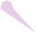 Основание: Я являюсь автором этого документана педагогическом советепротокол № 1 от 31.08.2022 г.                               Календарно тематический план2022 – 2023 учебный годМестоположение: место подписания Дата: 2021.09.28 09:47:16+08'00'Foxit Reader Версия: 10.1.1Блок «Осень»Работа с родителямиСентябрьСентябрьЗадачи: Развивать у детей познавательную мотивацию, интерес к школе, книге. Формировать дружеские, доброжелательные отношения между детьми. Продолжать знакомить с детским садом как ближайшим социальным окружением ребёнка,расширять представленияо профессиях сотрудников детского сада. Закреплять знание правил поведения в детском саду. Вызывать у детей радость от пребывания в детском саду.СентябрьЗадачи: Развивать у детей познавательную мотивацию, интерес к школе, книге. Формировать дружеские, доброжелательные отношения между детьми. Продолжать знакомить с детским садом как ближайшим социальным окружением ребёнка,расширять представленияо профессиях сотрудников детского сада. Закреплять знание правил поведения в детском саду. Вызывать у детей радость от пребывания в детском саду.СентябрьЗадачи: Развивать у детей познавательную мотивацию, интерес к школе, книге. Формировать дружеские, доброжелательные отношения между детьми. Продолжать знакомить с детским садом как ближайшим социальным окружением ребёнка,расширять представленияо профессиях сотрудников детского сада. Закреплять знание правил поведения в детском саду. Вызывать у детей радость от пребывания в детском саду.Тема: «День знаний» « До свидание лето!»Гр. Раннего развития - адаптациясрокиИтоговое мероприятие1. «День знаний»,29.08 – 2.09Развлечение «Любимый детский сад». Фотоальбом «Как я провел лето».Выставка работ детского творчества.Выставка поделок и з овощей «Весёлый урожай!»2. «До свидание лето!»05.09 – 9.09Развлечение «Любимый детский сад». Фотоальбом «Как я провел лето».Выставка работ детского творчества.Выставка поделок и з овощей «Весёлый урожай!»3. «Что нам лето подарило»12.09 - 16.09Развлечение «Любимый детский сад». Фотоальбом «Как я провел лето».Выставка работ детского творчества.Выставка поделок и з овощей «Весёлый урожай!»4. «Кладовая природы»19.09 - 23.09Развлечение «Любимый детский сад». Фотоальбом «Как я провел лето».Выставка работ детского творчества.Выставка поделок и з овощей «Весёлый урожай!»5. «Неделя безопасности «правиладорожного движения»26.09-30.09Развлечение (квест-игра) «Азбука пешехода»ОктябрьЗадачи: Расширять представления детей о времени года осени, осенних явлениях, овощах, фруктах, грибах и ягодах, деревьях и кустарниках осенью. Обобщить и систематизировать знания о домашних и диких животных, их приспособленности кОктябрьЗадачи: Расширять представления детей о времени года осени, осенних явлениях, овощах, фруктах, грибах и ягодах, деревьях и кустарниках осенью. Обобщить и систематизировать знания о домашних и диких животных, их приспособленности кОктябрьЗадачи: Расширять представления детей о времени года осени, осенних явлениях, овощах, фруктах, грибах и ягодах, деревьях и кустарниках осенью. Обобщить и систематизировать знания о домашних и диких животных, их приспособленности ксреде обитания в осенний период. Развивать умение устанавливать простейшие связи между явлениями живой и неживой природы. Знакомить с правилами безопасного поведения в природе. Воспитывать бережное отношение к природе.Развивать умения замечать красоту осенней природы, вести наблюдения. Формировать представление о хлебе как одном из величайших богатств на земле. Продолжать ознакомление детей с русской народной культурой.среде обитания в осенний период. Развивать умение устанавливать простейшие связи между явлениями живой и неживой природы. Знакомить с правилами безопасного поведения в природе. Воспитывать бережное отношение к природе.Развивать умения замечать красоту осенней природы, вести наблюдения. Формировать представление о хлебе как одном из величайших богатств на земле. Продолжать ознакомление детей с русской народной культурой.среде обитания в осенний период. Развивать умение устанавливать простейшие связи между явлениями живой и неживой природы. Знакомить с правилами безопасного поведения в природе. Воспитывать бережное отношение к природе.Развивать умения замечать красоту осенней природы, вести наблюдения. Формировать представление о хлебе как одном из величайших богатств на земле. Продолжать ознакомление детей с русской народной культурой.Тема: «Осень»1. «Деревья»03.10-07.10«Фольклорный праздник «Осень в гости к нам пришла». Выставка работ детского творчества.Тематическое развлечение.2. «Дикие животные»10.10 – 14.10«Фольклорный праздник «Осень в гости к нам пришла». Выставка работ детского творчества.Тематическое развлечение.3. «Домашние животные»17.10 – 21.10«Фольклорный праздник «Осень в гости к нам пришла». Выставка работ детского творчества.Тематическое развлечение.4. Педагогическая диагностика24.10 – 28.10«Фольклорный праздник «Осень в гости к нам пришла». Выставка работ детского творчества.Тематическое развлечение.«Фольклорный праздник «Осень в гости к нам пришла». Выставка работ детского творчества.Тематическое развлечение.НоябрьРазвёрнутое содержание работы: Воспитывать привязанность ребёнка к семье, любовь и заботливое отношение к членам своей семьи; закрепить умение определять наименование родственных отношений между близкими членами семьи.Воспитывать чувство глубокой любви и привязанности к самому близкому и родному человеку – маме.Расширять представления детей о родном крае. Продолжать знакомить с достопримечательностями родного края, родного посёлка, где живут дети. Знать и уважать культуру, обычаи и традиции своего народа. Воспитывать любовь к «малой Родине», гордость за свой край - Иркутскую область. Расширять представления о видах транспорта и егоназначении. Расширять представления о правилах поведения на дороге в посёлке, городе, элементарных правилах безопасного дорожного движения.НоябрьРазвёрнутое содержание работы: Воспитывать привязанность ребёнка к семье, любовь и заботливое отношение к членам своей семьи; закрепить умение определять наименование родственных отношений между близкими членами семьи.Воспитывать чувство глубокой любви и привязанности к самому близкому и родному человеку – маме.Расширять представления детей о родном крае. Продолжать знакомить с достопримечательностями родного края, родного посёлка, где живут дети. Знать и уважать культуру, обычаи и традиции своего народа. Воспитывать любовь к «малой Родине», гордость за свой край - Иркутскую область. Расширять представления о видах транспорта и егоназначении. Расширять представления о правилах поведения на дороге в посёлке, городе, элементарных правилах безопасного дорожного движения.НоябрьРазвёрнутое содержание работы: Воспитывать привязанность ребёнка к семье, любовь и заботливое отношение к членам своей семьи; закрепить умение определять наименование родственных отношений между близкими членами семьи.Воспитывать чувство глубокой любви и привязанности к самому близкому и родному человеку – маме.Расширять представления детей о родном крае. Продолжать знакомить с достопримечательностями родного края, родного посёлка, где живут дети. Знать и уважать культуру, обычаи и традиции своего народа. Воспитывать любовь к «малой Родине», гордость за свой край - Иркутскую область. Расширять представления о видах транспорта и егоназначении. Расширять представления о правилах поведения на дороге в посёлке, городе, элементарных правилах безопасного дорожного движения.Тема: «Моя родина»1. «Моя семья»31.10 – 4.11Досуг «Моя дружная семья»2. «Мой дом, моя малая родина»7. 11– 11.11Выставка детских творческих работ3. «День матери»14.11 – 18.11Праздник «Моя мама!»4. Неделя безопасности «Правила21.11- 25.11Квест-игра «Азбука пешехода»дорожного движения»Блок	«Зима»Блок	«Зима»Блок	«Зима»ДекабрьЗадачи : Продолжать знакомить детей с зимой как временем года, с зимними видами спорта. Расширять и обогащать знания детей об особенностях зимней природы (холода, заморозки, снегопады, сильные ветры), о безопасном поведении зимой.Развивать умение вести сезонные наблюдения, замечать красоту зимней природы. Формироватьисследовательский и познавательный интерес в ходе экспериментирования с водой и льдом, закреплять свойства. Продолжать знакомить с многообразием птиц. Расширять представления о зимующих птицах (внешний вид, повадки, чем питаются). Формировать желание наблюдать за птицами, подкармливать их. Воспитывать заботливое и добро-желательное отношение к пернатым. Продолжать приобщать детей к основам народной культуры через русские народные игры : "Зимние забавы".Организовывать все виды детской деятельности вокруг темы Нового года. Знакомить с традициями празднования Нового года и Рождества.ДекабрьЗадачи : Продолжать знакомить детей с зимой как временем года, с зимними видами спорта. Расширять и обогащать знания детей об особенностях зимней природы (холода, заморозки, снегопады, сильные ветры), о безопасном поведении зимой.Развивать умение вести сезонные наблюдения, замечать красоту зимней природы. Формироватьисследовательский и познавательный интерес в ходе экспериментирования с водой и льдом, закреплять свойства. Продолжать знакомить с многообразием птиц. Расширять представления о зимующих птицах (внешний вид, повадки, чем питаются). Формировать желание наблюдать за птицами, подкармливать их. Воспитывать заботливое и добро-желательное отношение к пернатым. Продолжать приобщать детей к основам народной культуры через русские народные игры : "Зимние забавы".Организовывать все виды детской деятельности вокруг темы Нового года. Знакомить с традициями празднования Нового года и Рождества.ДекабрьЗадачи : Продолжать знакомить детей с зимой как временем года, с зимними видами спорта. Расширять и обогащать знания детей об особенностях зимней природы (холода, заморозки, снегопады, сильные ветры), о безопасном поведении зимой.Развивать умение вести сезонные наблюдения, замечать красоту зимней природы. Формироватьисследовательский и познавательный интерес в ходе экспериментирования с водой и льдом, закреплять свойства. Продолжать знакомить с многообразием птиц. Расширять представления о зимующих птицах (внешний вид, повадки, чем питаются). Формировать желание наблюдать за птицами, подкармливать их. Воспитывать заботливое и добро-желательное отношение к пернатым. Продолжать приобщать детей к основам народной культуры через русские народные игры : "Зимние забавы".Организовывать все виды детской деятельности вокруг темы Нового года. Знакомить с традициями празднования Нового года и Рождества.Тема «Здравствуй Зима!»Изготовление и развешивание кормушек для птиц. Акция «покормите птиц зимой!»Конкурс (совместно с родителями) «Снежные постройки2 Новогодний праздник.1. «Пришла зима»28.11-9.12Изготовление и развешивание кормушек для птиц. Акция «покормите птиц зимой!»Конкурс (совместно с родителями) «Снежные постройки2 Новогодний праздник.2. «Зимующие птицы»12.12 – 16.12Изготовление и развешивание кормушек для птиц. Акция «покормите птиц зимой!»Конкурс (совместно с родителями) «Снежные постройки2 Новогодний праздник.3. «Зимние развлечения»19.12 – 23.12Изготовление и развешивание кормушек для птиц. Акция «покормите птиц зимой!»Конкурс (совместно с родителями) «Снежные постройки2 Новогодний праздник.4. «Новый год»26.12 – 30.12Изготовление и развешивание кормушек для птиц. Акция «покормите птиц зимой!»Конкурс (совместно с родителями) «Снежные постройки2 Новогодний праздник.ЯнварьЗадачи: Расширять представления детей об игрушках, посуде, мебели, одежде, обуви, головных уборах, их назначении, истории происхождения, прошлом, материале изготовления. Знакомить детей с традиционными святочными обрядами, атрибутами и героями колядования. Вызвать праздничное настроение. Воспитывать гостеприимство, благодарность. Уточнить и обогатить представления детей о разных видах транспорта и его назначении. Закрепить знания детей о правилах поведения на улице, о правилах дорожного движения. Систематизировать знания детей о дорожных знаках, их назначении.ЯнварьЗадачи: Расширять представления детей об игрушках, посуде, мебели, одежде, обуви, головных уборах, их назначении, истории происхождения, прошлом, материале изготовления. Знакомить детей с традиционными святочными обрядами, атрибутами и героями колядования. Вызвать праздничное настроение. Воспитывать гостеприимство, благодарность. Уточнить и обогатить представления детей о разных видах транспорта и его назначении. Закрепить знания детей о правилах поведения на улице, о правилах дорожного движения. Систематизировать знания детей о дорожных знаках, их назначении.ЯнварьЗадачи: Расширять представления детей об игрушках, посуде, мебели, одежде, обуви, головных уборах, их назначении, истории происхождения, прошлом, материале изготовления. Знакомить детей с традиционными святочными обрядами, атрибутами и героями колядования. Вызвать праздничное настроение. Воспитывать гостеприимство, благодарность. Уточнить и обогатить представления детей о разных видах транспорта и его назначении. Закрепить знания детей о правилах поведения на улице, о правилах дорожного движения. Систематизировать знания детей о дорожных знаках, их назначении.Тема: «Что нас окружает?»1. «Игрушки»,9.01-13.01Фольклорный праздник «Зимние святки». Выставка детских работ.Вечер загадок (предметы быта).2. «Транспорт»,16.01-20.01Фольклорный праздник «Зимние святки». Выставка детских работ.Вечер загадок (предметы быта).3. «Дом, в котором мы живём (мебель,посуда)»,23.01-27.01Фольклорный праздник «Зимние святки». Выставка детских работ.Вечер загадок (предметы быта).ФевральЗадачи: Расширять знания дошкольников о видах труда, о различных профессиях, активизировать в речи детей названия предметов соответствующих различным профессиям. Воспитывать трудолюбие и уважение к труду взрослых, на примерах труда взрослых воспитывать дружелюбие, взаимопомощь, вежливость, честность, гуманные чувства. Воспитывать у детей интерес и уважение к людям, работающим в детском саду. Познакомить детей с возникновением различных видов транспорта. Закрепить знания о профессии водителя, о необходимости соблюдения правил дорожного движения. Расширить представленя о профессии строителя, показать значимость. Углубить представления детей о Российской армии, продолжать знакомить детей с профессиями военнослужащих, знакомить с разными родами войск (сухопутными, морскими, воздушными), воспитывать дошкольников в духе патриотизма, любви к Родине, формировать стремление быть сильными, смелыми защитниками своей страны.ФевральЗадачи: Расширять знания дошкольников о видах труда, о различных профессиях, активизировать в речи детей названия предметов соответствующих различным профессиям. Воспитывать трудолюбие и уважение к труду взрослых, на примерах труда взрослых воспитывать дружелюбие, взаимопомощь, вежливость, честность, гуманные чувства. Воспитывать у детей интерес и уважение к людям, работающим в детском саду. Познакомить детей с возникновением различных видов транспорта. Закрепить знания о профессии водителя, о необходимости соблюдения правил дорожного движения. Расширить представленя о профессии строителя, показать значимость. Углубить представления детей о Российской армии, продолжать знакомить детей с профессиями военнослужащих, знакомить с разными родами войск (сухопутными, морскими, воздушными), воспитывать дошкольников в духе патриотизма, любви к Родине, формировать стремление быть сильными, смелыми защитниками своей страны.ФевральЗадачи: Расширять знания дошкольников о видах труда, о различных профессиях, активизировать в речи детей названия предметов соответствующих различным профессиям. Воспитывать трудолюбие и уважение к труду взрослых, на примерах труда взрослых воспитывать дружелюбие, взаимопомощь, вежливость, честность, гуманные чувства. Воспитывать у детей интерес и уважение к людям, работающим в детском саду. Познакомить детей с возникновением различных видов транспорта. Закрепить знания о профессии водителя, о необходимости соблюдения правил дорожного движения. Расширить представленя о профессии строителя, показать значимость. Углубить представления детей о Российской армии, продолжать знакомить детей с профессиями военнослужащих, знакомить с разными родами войск (сухопутными, морскими, воздушными), воспитывать дошкольников в духе патриотизма, любви к Родине, формировать стремление быть сильными, смелыми защитниками своей страны.Тема: «Мир профессий»Утренник «День защитника Отечества». Выставка детского ьворчества.Викторина «Путешествие в мир профессий».1. «Труд работников детского сада»30.01-3.02Утренник «День защитника Отечества». Выставка детского ьворчества.Викторина «Путешествие в мир профессий».2. «Труд людей на транспорте»,6.02-10.02Утренник «День защитника Отечества». Выставка детского ьворчества.Викторина «Путешествие в мир профессий».3. «Есть такая профессия – Родинузащищать»,13.02-17.02Утренник «День защитника Отечества». Выставка детского ьворчества.Викторина «Путешествие в мир профессий».4. Строительные профессии».20.02-24.02Утренник «День защитника Отечества». Выставка детского ьворчества.Викторина «Путешествие в мир профессий».Блок «Весна»Блок «Весна»Блок «Весна»МартЦель: Формировать у детей обобщённые представления	о весне как времени года, приспособленности растений иМартЦель: Формировать у детей обобщённые представления	о весне как времени года, приспособленности растений иМартЦель: Формировать у детей обобщённые представления	о весне как времени года, приспособленности растений иживотных к изменениям в природе. Расширять знания о характерных признаках весны; о связи между явлениями живой и неживой природы и сезонными видами труда; о весенних изменениях в природе.Расширить представления о перелётных птицах, их образе жизни, внешнем виде, повадках, пользе.Обобщить знания детей о изменениях в жизни диких животных и растений весной, проявлять заботу и внимание ко всему живому. Уточнить представления о комнатных растениях, строении, способах размножения, приёмах ухода.Организовать все виды детской деятельности вокруг темы семьи, любви к маме, бабушке. Изготовление подарков. Продолжать знакомить детей с р.н. праздником - Масленицей ( проводы зимы – встреча весны). Масленичные гуляния: (знакомство с чучелом Масленицы, обрядовой едой, обрядовыми песнями, играми, катание с горы).животных к изменениям в природе. Расширять знания о характерных признаках весны; о связи между явлениями живой и неживой природы и сезонными видами труда; о весенних изменениях в природе.Расширить представления о перелётных птицах, их образе жизни, внешнем виде, повадках, пользе.Обобщить знания детей о изменениях в жизни диких животных и растений весной, проявлять заботу и внимание ко всему живому. Уточнить представления о комнатных растениях, строении, способах размножения, приёмах ухода.Организовать все виды детской деятельности вокруг темы семьи, любви к маме, бабушке. Изготовление подарков. Продолжать знакомить детей с р.н. праздником - Масленицей ( проводы зимы – встреча весны). Масленичные гуляния: (знакомство с чучелом Масленицы, обрядовой едой, обрядовыми песнями, играми, катание с горы).животных к изменениям в природе. Расширять знания о характерных признаках весны; о связи между явлениями живой и неживой природы и сезонными видами труда; о весенних изменениях в природе.Расширить представления о перелётных птицах, их образе жизни, внешнем виде, повадках, пользе.Обобщить знания детей о изменениях в жизни диких животных и растений весной, проявлять заботу и внимание ко всему живому. Уточнить представления о комнатных растениях, строении, способах размножения, приёмах ухода.Организовать все виды детской деятельности вокруг темы семьи, любви к маме, бабушке. Изготовление подарков. Продолжать знакомить детей с р.н. праздником - Масленицей ( проводы зимы – встреча весны). Масленичные гуляния: (знакомство с чучелом Масленицы, обрядовой едой, обрядовыми песнями, играми, катание с горы).Тема: «Весна»1.	«Весна. Мамин праздник»27.02-3.03Масленичные гуляния. Праздник 8 Марта.Фотовыставка, «Растения и животные нашего края». Выставка рисунков «Мой питомец»2. «Перелётные птицы», «Масленица»6.03-10.03Масленичные гуляния. Праздник 8 Марта.Фотовыставка, «Растения и животные нашего края». Выставка рисунков «Мой питомец»3. «Животные»13.03-17.03Масленичные гуляния. Праздник 8 Марта.Фотовыставка, «Растения и животные нашего края». Выставка рисунков «Мой питомец»4. «Растения весной»20.03-24.03Масленичные гуляния. Праздник 8 Марта.Фотовыставка, «Растения и животные нашего края». Выставка рисунков «Мой питомец»5. «Комнатные растения»27.03-31.03Масленичные гуляния. Праздник 8 Марта.Фотовыставка, «Растения и животные нашего края». Выставка рисунков «Мой питомец»АпрельЦель: Продолжать знакомить детей с народными традициями и обычаями, с народным декоративно-прикладнымискусством (Городец, Дымка, Гжель, Хохлома, русская матрёшка). Воспитывать уважение к труду народных мастеров Нижегородского края. Уточнить и обобщить знания о космосе, познакомить с историей развития космонавтики. Прививать любовь к родной стране и чувство гордости за успехи в области развития космической науки и техники.День Земли: развивать экологическую культуру детей, воспитывать гуманное отношение к природе, чувствоответственности за всё живое на Земле. Познакомить детей с праздником Светлой Пасхи, играми и развлечениями на Пасху. Развивать интерес к традициям, обычаям народа, воспитывать гостеприимство.АпрельЦель: Продолжать знакомить детей с народными традициями и обычаями, с народным декоративно-прикладнымискусством (Городец, Дымка, Гжель, Хохлома, русская матрёшка). Воспитывать уважение к труду народных мастеров Нижегородского края. Уточнить и обобщить знания о космосе, познакомить с историей развития космонавтики. Прививать любовь к родной стране и чувство гордости за успехи в области развития космической науки и техники.День Земли: развивать экологическую культуру детей, воспитывать гуманное отношение к природе, чувствоответственности за всё живое на Земле. Познакомить детей с праздником Светлой Пасхи, играми и развлечениями на Пасху. Развивать интерес к традициям, обычаям народа, воспитывать гостеприимство.АпрельЦель: Продолжать знакомить детей с народными традициями и обычаями, с народным декоративно-прикладнымискусством (Городец, Дымка, Гжель, Хохлома, русская матрёшка). Воспитывать уважение к труду народных мастеров Нижегородского края. Уточнить и обобщить знания о космосе, познакомить с историей развития космонавтики. Прививать любовь к родной стране и чувство гордости за успехи в области развития космической науки и техники.День Земли: развивать экологическую культуру детей, воспитывать гуманное отношение к природе, чувствоответственности за всё живое на Земле. Познакомить детей с праздником Светлой Пасхи, играми и развлечениями на Пасху. Развивать интерес к традициям, обычаям народа, воспитывать гостеприимство.Тема: «Народная культура и традиции»1. «Народные промыслы»3.04-7.04Фольклорный праздник «Светлая Пасха».2. «Космос»10.04-14.04Выставка работ детского творчества.3. «День Земли»17.04-21.04Выставка работ детского творчества.4. «Пасха»24.04-28.04Выставка работ детского творчества.МайЦель: Обобщить знания детей по правилам пожарной безопасности. Показать роль огня в жизни человека (как положительную, так и отрицательную). Продолжать знакомить с профессией пожарного. Воспитывать детей в духе патриотизма, любви к Родине. Продолжать знакомить с праздником «День Победы».Расширять знания о героях Великой Отечественной войны, о победе нашей страны в войне.Знакомить с памятниками героям Великой Отечественной войны. Учить чтить память павших бойцов, возлагать цветы к обелискам и памятникам. Воспитывать уважение к ветеранам войны.Формировать у детей элементарные представления о насекомых, их строении, способах передвижения. Воспитывать бережное отношение ко всему живому.Организовать все виды детской деятельности на тему прощания с детским садом и поступлением в школу. Формировать эмоционально - положительное отношение к школе.МайЦель: Обобщить знания детей по правилам пожарной безопасности. Показать роль огня в жизни человека (как положительную, так и отрицательную). Продолжать знакомить с профессией пожарного. Воспитывать детей в духе патриотизма, любви к Родине. Продолжать знакомить с праздником «День Победы».Расширять знания о героях Великой Отечественной войны, о победе нашей страны в войне.Знакомить с памятниками героям Великой Отечественной войны. Учить чтить память павших бойцов, возлагать цветы к обелискам и памятникам. Воспитывать уважение к ветеранам войны.Формировать у детей элементарные представления о насекомых, их строении, способах передвижения. Воспитывать бережное отношение ко всему живому.Организовать все виды детской деятельности на тему прощания с детским садом и поступлением в школу. Формировать эмоционально - положительное отношение к школе.МайЦель: Обобщить знания детей по правилам пожарной безопасности. Показать роль огня в жизни человека (как положительную, так и отрицательную). Продолжать знакомить с профессией пожарного. Воспитывать детей в духе патриотизма, любви к Родине. Продолжать знакомить с праздником «День Победы».Расширять знания о героях Великой Отечественной войны, о победе нашей страны в войне.Знакомить с памятниками героям Великой Отечественной войны. Учить чтить память павших бойцов, возлагать цветы к обелискам и памятникам. Воспитывать уважение к ветеранам войны.Формировать у детей элементарные представления о насекомых, их строении, способах передвижения. Воспитывать бережное отношение ко всему живому.Организовать все виды детской деятельности на тему прощания с детским садом и поступлением в школу. Формировать эмоционально - положительное отношение к школе.Тема: «Познай мир»Утренник, посвященный	Дню Победы «Мы празднуем Победу».Выставка работ детского творчества. Возложение цветов к обелиску.Праздник «До свиданья, детский сад».1. «Пожарная безопасность»1.05-5.05Утренник, посвященный	Дню Победы «Мы празднуем Победу».Выставка работ детского творчества. Возложение цветов к обелиску.Праздник «До свиданья, детский сад».2. «День победы»8.05-12.05Утренник, посвященный	Дню Победы «Мы празднуем Победу».Выставка работ детского творчества. Возложение цветов к обелиску.Праздник «До свиданья, детский сад».3. «Насекомые»15.05-19.05Утренник, посвященный	Дню Победы «Мы празднуем Победу».Выставка работ детского творчества. Возложение цветов к обелиску.Праздник «До свиданья, детский сад».4.		«Прощай детский сад» (подготовительные гр.)/Здравствуй,лето!22.05-26.05Утренник, посвященный	Дню Победы «Мы празднуем Победу».Выставка работ детского творчества. Возложение цветов к обелиску.Праздник «До свиданья, детский сад».Утренник, посвященный	Дню Победы «Мы празднуем Победу».Выставка работ детского творчества. Возложение цветов к обелиску.Праздник «До свиданья, детский сад».Направление, тема, содержаниеФорма проведения«Подарки первоклассникам от малышей»Мастерская детей, родителей, педагогов«Ваш ребенок пришел в детский сад»Консультация«Ваше мнение о работе ДОУ по ФГОС»Анкетирование«Дошкольное детство»,«Нелегко и интересно быть учеником»Домашнее задание для родителей: рассказать ребенку о своемдошкольном детстве, школе»«Готовим будущего первоклассника»Папка-передвижка«Нужно ли учить ребенка считать и писать?»Консультация«О диагностике готовности к школе».Индивидуальные беседы с родителями выпускников«Детский сад наш так хорош…».Оформление фотоальбома«Наши добрые дела»Презентация«Мы сильные, мы дружные» (в зале).Участие родителей в физкультурном досуге«Любимый детский сад».Развлечение для родителейОктябрьОктябрьНаправление, тема, содержаниеФорма проведения«Задачи на учебный год. ФГОС в ДОУ»Общее родительское собрание«Что должен знать и уметь ребёнок?»Консультация«Знаете ли вы своего ребёнка?»АнкетированиеИзготовление с детьми экибаны, поделок из природного материала на выставкуДомашнее задание для родителей, вовлечение в совместнуюдеятельность с детьми«К нам пришла осень»«Детские заболевания»Папки-передвижки«Профилактика простудных заболеваний»Уголок здоровьяИндивидуальные беседы с родителями выпускниковВыставка «Дары осени»Выставка работ детского творчества на тему: «Золотая осень»ВыставкиРазвлечение "Покров»Участие родителей в развлеченииФольклорный праздник «Осень. Капустные вечёрки»Фольклорный праздникНоябрьНоябрьНаправление, тема, содержаниеФорма проведения«Приобщение к основам русской народной культуры»АнкетированиеСеминар – практикум«Роль народной игры в воспитании дошкольников»Общее родительское собрание«Роль семьи в воспитании ребёнка»«Безопасность ребёнка»Папки-передвижки«Как правильно общаться с детьми?»«Воспитание дружеских отношений в игре»КонсультацииИндивидуальные беседы с родителями выпускниковКонкурс рисунков о мамеВыставка рисунковВыставка литературы «Библиотечка семейного чтения» по разделу «Общение с детьми»Выставка литературыСовместный досуг «Моя большая дружная семья»Участие родителей в досугеПраздник с совместными играми «Моя мама»ПраздникДекабрьДекабрьНаправление, тема, содержаниеФорма проведения«Пришла волшебница зима»«Волшебное Рождество»Папки-передвижки«Вместе игры веселее»«Пиротехника опасна»«Зимние травмы»Консультации, рекомендации«Как организовать выходной день с ребёнком»Уголок для родителей«Зимние игры и развлечения»Уголок здоровья«День добрых дел»:Изготовление кормушекизготовление кормушек вместе с детьмиДосуг на участке «Зимние забавы»Участие родителей в досуге«Новогодний праздник»ПраздникЯнварьЯнварьНаправление, тема, содержаниеФорма проведения«Народные праздники в детском саду и дома»АнкетированиеКруглый стол:«Сотрудничество семьи и детского сада по воспитаниюдошкольников на традициях русской народной культуры»«Семейные традиции»Общее родительское собрание«Безопасность детской игрушки»«Какие игрушки необходимы детям?»Папки-передвижки«Игра для ребенка не значит развлекаться»Рекомендации по лексическим темам на закрепление с детьми:«Мебель», «Головные уборы»Консультации, рекомендации«Игрушка своими руками»Совместная д-ть детей и родителейФотоальбом «Новогодний праздник. Рождество»ФотоальбомФольклорный праздник «Зимние святки»ПраздникФевральФевральНаправление, тема, содержаниеФорма проведения«Безопасность дорожного движения»Папки-передвижкиЛексическая тема на закрепление«День защитника Отечества»«Играйте с детьми в народные подвижные игры». Картотека русских народных игр.Памятка «О правилах дорожного движения»Консультации, рекомендации«Растим будущего мужчину»Уголок для родителейТематическая выставка работ к 23 февраляВыставка детских работСпортивно- игровое развлечение «Солдатушки – ребятушки»Участие пап в спортивном развлеченииУтренник «День защитника Отечества»УтренникМартМартНаправление, тема, содержаниеФорма проведения«Широкая Масленица»Папки-передвижкиЛексические темы на закрепление с детьми«Ранняя весна», «8 Марта»Рекомендации«Как помочь тревожному ребёнку?»,«Как развивать устную речь ребёнка?»Буклеты«Для милой мамочки»Тематическая выставка творческих работ«Масленичные гуляния»Участие родителей в масленичной неделеПраздник для мам, бабушек «8 Марта»Праздник«Домики-скворечники для птиц»Изготовление вместе с детьми и развешивание«Как ухаживать за комнатными цветами»Выставка книг«Растения и животные нашего края»ФотовыставкаАпрельАпрельНаправление, тема, содержаниеФорма проведения«Народное искусство в жизни вашей семьи»Анкетирование«Голубое чудо Гжели», «Славный Городец», «Золотая Хохлома»,«Весёлая Дымка»«Светлая Пасха»Папки-передвижки«Учите детей любить и беречь природу»Лексическая тема на закрепление «Покорение космоса»Консультации, рекомендацииВыставка детских работ декоративно – прикладного искусства«Яркие узоры»Выставка детских работ«Сделаем участок чистым»Субботник по благоустройству территории.Экологический праздник «День Земли»ПраздникФольклорный праздник «Светлая Пасха»ПраздникФотоальбом «Игры да потехи»ФотоальбомМайМайНаправление, тема, содержаниеФорма проведения«Вот и стали мы на год взрослей»Общее родительское собрание (итоговое)«Пожарная безопасность»«Давным- давно была война»«Женщины-труженицы тыла. Нашим землячкам посвящается…»Папки-передвижки«Как организовать летний отдых»Уголок здоровьяБудет ли успешным будущий первоклассник?»«Огонь- друг и огонь – враг»Консультации, рекомендации«Модель выпускника»Уголок для родителейФотовыставка «Кто подарил нам этот мир». Нашим землякамФотовыставкапосвящается…»Фотоотчёт по патриотическому воспитанию к годовщине Победы!ФотоальбомУтренник «Мы празднуем Победу!»УтренникФизкультурный досуг «Весёлые старты» ( на участке)Физкультурный досуг